Reserveren van een vergaderruimte via outlookAangepast: 18-07-2019In outlook zijn ruimtes aangevuld om ook de vergaderruimtes te kunnen reserveren. Bijgaand een toelichting hoe de ruimtes geserveerd kunnen worden. In de kalender een afspraak plannen (nieuw appointment/nieuwe afspraak) 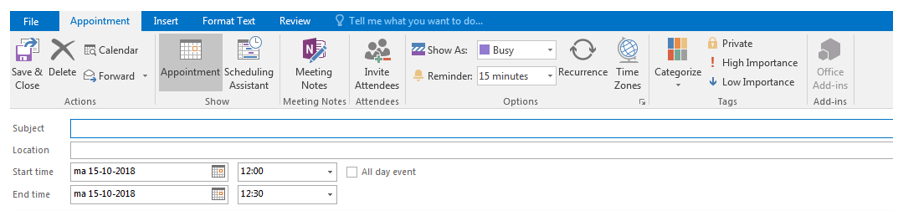 Met behulp van de Scheduling Assistent / Planningsassistent kan een ruimte geselecteerd worden. Selecteer “Add Rooms / Selecteer Ruimte” 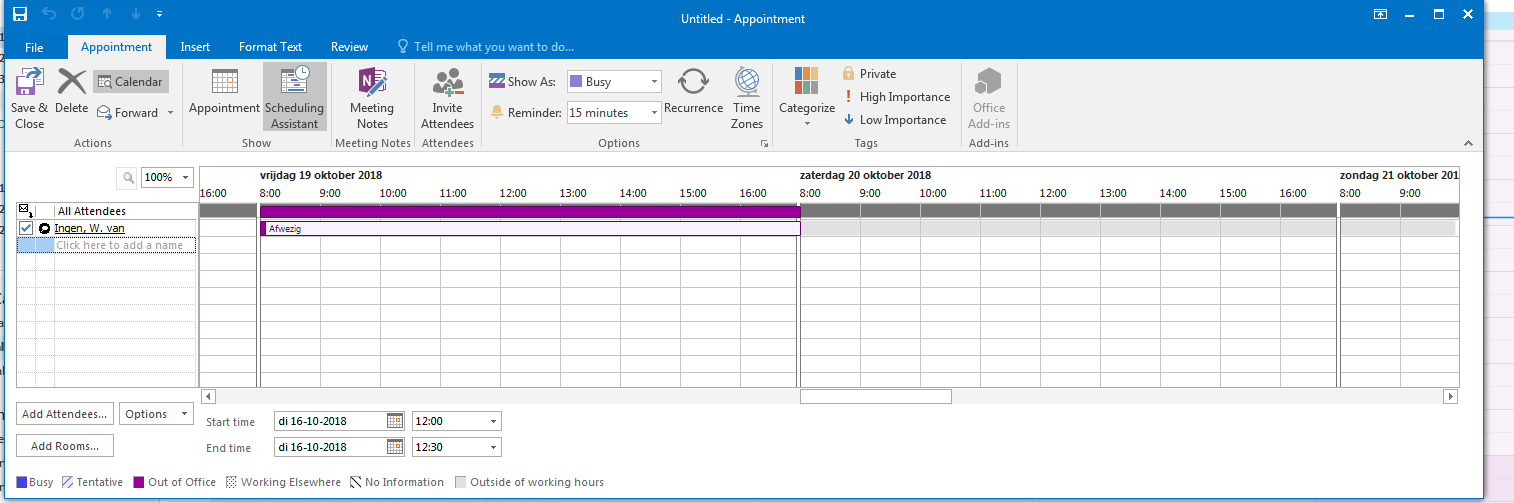 Er verschijnt een pop-up, met gebruik van de zoekfunctie kan snel gezocht worden naar gewenste vergaderruimtes, in dit voorbeeld is  ‘LU’ aangegeven. 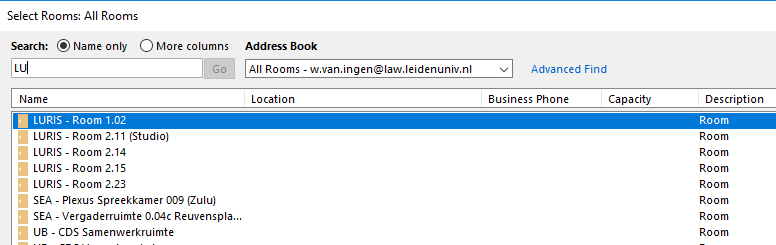 Door meerdere ruimtes tegelijk te selecteren wordt de beschikbaarheid per ruimte aangegeven, dan is een mogelijk resultaat als volgt (alle ruimtes zijn in het voorbeeld beschikbaar): 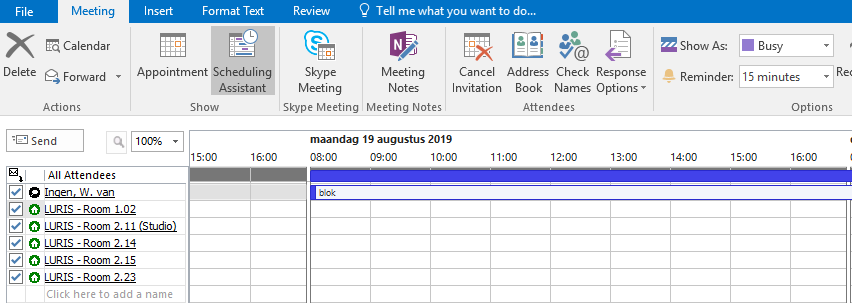 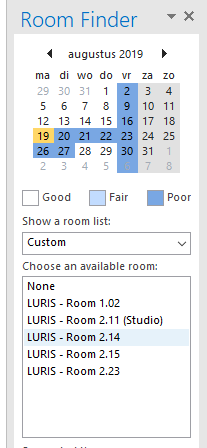 